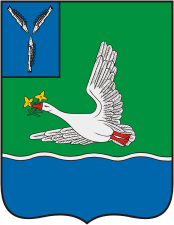 КОНТРОЛЬНО-СЧЕТНАЯ КОМИССИЯМАРКСОВСКОГО МУНИЦИПАЛЬНОГО РАЙОНАСАРАТОВСКОЙ ОБЛАСТИ413090, Саратовская обл., г. Маркс, пр. Ленина, д. 18,тел.: (84567) 5-53-87, 5-16-69, факс: (84567) 5-11-72, e-mail: ksk-mmr.@mail.ruЗаключение № 30Контрольно-счетной комиссии Марксовского муниципального района по анализу «Отчета об исполнении бюджета Зоркинского муниципального образования Марксовского муниципального района за 2019 год»г. Маркс                                                                                                                          30.04.2020 г.       I. Общие положенияЗаключение об исполнении бюджета Зоркинского МО Марксовского муниципального района Саратовской области подготовлено в соответствии с положением о бюджетном процессе в Зоркинском МО, утвержденным решением Совета Зоркинского муниципального образования Марксовского муниципального района Саратовской области от 18.07.2008 г.  №  23/97 (с изменениями от 15.03.2010г. № 24/86, от 21.03.2013г. № 75/224, от 11.02.2012г. № 57/174, от 11.10.2017г. № 68/183).Для рассмотрения и выдачи заключения отчет представлен в контрольно-счетную комиссию Марксовского муниципального района 24 марта 2020 года направленный электронной почтой.Заключение контрольно-счетной комиссии подготовлено в соответствии с требованиями пунктов 1, 4 статьи 264.4  БК РФ, на основании данных отчета об исполнении бюджета за 2019 г. Зоркинского муниципального образования Марксовского района.Анализ изменений основных показателей бюджета Зоркинского МО  в 2019 году.В решение Совета Зоркинского муниципального образования  Марксовского МР «О бюджете Зоркинского  муниципального образования на 2019 год» изменения вносились пять раз. Объем бюджета Зоркинского МО в результате внесенных изменений изменился следующим образом:Бюджет Зоркинского муниципального образования на 2019 год принят решением Совета Зоркинского муниципального образования от 25.12.2018 г.  № 8/24.Данные  контрольные цифры  из отчета  об исполнении бюджета:В бюджет Зоркинского муниципального образования за 2019 год поступило всего доходов в сумме 16 603,9 тыс. рублей, что составляет 96,1 % к плану на 2019 год в сумме 17 270,4 тыс. руб.; - объем налоговых и неналоговых доходов бюджета Зоркинского муниципального образования – 5 662,0  тыс. рублей, или 89,5 % к плану поступления налоговых и неналоговых доходов 2019 года (план – 6 324,8 тыс.рублей;Объем межбюджетных трансфертов составил 10 941,9 тыс. руб., в том числе:- дотации бюджету Зоркинского муниципального образования на выравнивание бюджетной обеспеченности за счет собственных доходов и источников внутреннего финансирования дефицита бюджета муниципального района – 2 942,9 тыс. руб.;- дотации бюджету Зоркинского муниципального образования на выравнивание бюджетной обеспеченности за счет субвенций областного бюджета – 243,4 тыс. руб.;- субсидии бюджету Зоркинского муниципального образования на реализацию проектов развития муниципальных образований области, основанных на местных инициативах – 991,0 тыс.рублей;- субсидии бюджету Зоркинского муниципального образования на обеспечение повышения оплаты труда некоторых категорий работников муниципальных учреждений – 768,4 тыс.рублей;- субвенции бюджету Зоркинского муниципального образования на осуществление органами местного самоуправления полномочий по первичному воинскому учету на территориях, где отсутствуют военные комиссариаты – 207,3 тыс. руб.;- межбюджетные трансферты, передаваемые бюджету Зоркинского муниципального образования из бюджетов муниципальных районов, на осуществление части полномочий по решению вопросов местного значения – 70,0 тыс. руб.;- межбюджетные трансферты, передаваемые бюджету Зоркинского муниципального образования на осуществление дорожной деятельности за счет средств муниципального дорожного фонда района в соответствии с заключенными соглашениями – 3 699,6 тыс. руб.;- межбюджетные трансферты, передаваемые бюджету Зоркинского муниципального образования на осуществление органами местного самоуправления полномочий по утверждению генеральных планов поселений, правил землепользования и застройки, утверждению местных нормативов градостроительного проектирования в соответствии с заключенными соглашениями – 20,0 тыс. рублей;- межбюджетные трансферты, передаваемые бюджету Зоркинского муниципального образования на погашение просроченной кредиторской задолженности за счет средств областного бюджета – 962,8 тыс. рублей;- межбюджетные трансферты, передаваемые бюджету Зоркинского муниципального образования в целях обеспечения надлежащего осуществления полномочий по решению вопросов местного значения  – 64,9 тыс. руб.;- прочие межбюджетные трансферты, передаваемые бюджету Зоркинского муниципального образования на сохранение достигнутых показателей повышения оплаты труда отдельных категорий работников бюджетной сферы – 639,6 тыс. руб.;- прочие безвозмездные поступления от негосударственных организаций в бюджет Зоркинского муниципального образования на реализацию проектов развития, основанных на местных инициативах – 127,0 тыс. руб.;- прочие безвозмездные поступления в бюджет Зоркинского муниципального образования на реализацию проектов развития, основанных на местных инициативах – 205,0 тыс. руб..Расходы бюджета Зоркинского муниципального образования за 2019 год составили 16 608,5 тыс. руб. или 96,0 % к плану (план на 2019 год – 17 298,3 тыс. руб.),  в том числе:-содержание органов местного самоуправления – 6 805,0 тыс. руб. или  98,4 %  к плану (6 916,8 тыс. руб.);-другие  общегосударственные вопросы – 6,5 тыс. руб. или 39,4 % к плану (план 16,5 тыс. руб.);-осуществление первичного воинского учета на территориях, где отсутствуют военные комиссариаты – 207,3 тыс. руб. или 100% к плану (план  207,3 тыс. руб.);-национальная экономика – 3 801,2 тыс. руб. или 99,9 % к плану (план 3 801,6 тыс. руб.), в том числе:-дорожное хозяйство (дорожные фонды) – 3 699,6 тыс. руб.,-мероприятия по землеустройству и землепользованию – 101,6 тыс. руб.-жилищно-коммунальное хозяйство – 1 807,9 тыс. руб. или 99,0 % к плану (план 1 825,4 тыс. руб.), в том числе: -жилищное хозяйство – 23,8 тыс. руб., -коммунальное хозяйство – 1 658,3 тыс. руб., -благоустройство – 125,8 тыс. руб.; -расходы в области культуры – 3 846,7 тыс. руб. или 87,5 % к плану (план 4 396,8 тыс. руб.); -социальная политика – 133,3 тыс. руб. или 100% к плану 133,3 тыс. руб.;-процентные платежи по муниципальному долгу – 0,6 тыс. руб. или 100 % к плану.Бюджет Зоркинского муниципального образования исполнен с дефицитом в сумме 4,6 тыс. рублей. Дефицит бюджета Зоркинского муниципального образования составляет 0,1 %, что не превышает 10 процентов утвержденного общего годового объема доходов местного бюджета без учета утвержденного объема безвозмездных поступлений и (или) поступлений налоговых доходов и не нарушает ст. 92.1 БК РФ. Остатки денежных средств бюджета Зоркинского муниципального образования, не имеющих целевого назначения и находящихся по состоянию на 1 января 2020 года на едином счете бюджета Зоркинского муниципального образования, на покрытие временных кассовых разрывов составили 23,3 тыс. руб.Изменения основных параметров бюджета Зоркинского МО на 2019 год                                                                                                                                             Таблица № 1 (тыс. рублей)Основные показатели исполнения бюджета Зоркинского муниципального образования.      Бюджет за  2019 год исполнен:- по доходам на сумму 16 603,9 тыс. рублей, или на 96,1 %  к утвержденному объему (17 270,4 тыс. руб.);- по расходам на сумму 16 608,5 тыс. рублей, или на 96,0 %  к утвержденному объему (17 298,3 тыс. руб.);-  дефицит бюджета составил 4,6 тыс. рублей.Исполнение основных параметров бюджета Зоркинского муниципального образования за 2019 год                                                                                                                                                                                                                                                                                                                      Таблица № 2 (тыс. рублей)Исполнение доходной части бюджета Зоркинского муниципального образования.Поступления налоговых и неналоговых доходов составили 5 662,0 тыс. рублей, или 89,5 % от утвержденных бюджетных назначений в сумме 6 324,8 тыс. рублей (далее – бюджетные назначения). По сравнению с аналогичным  периодом 2018 года (6 477,2 тыс. руб.)  уменьшились на 815,2 тыс. рублей  или на 12,6 %. За  2019 год  кассовые поступления по налоговым и неналоговым доходам исполнены  на 89,5 %. Налоговые доходы.По состоянию  на 01.01.2020 года налоговые доходы зачислены в бюджет Зоркинского муниципального образования в размере 5 192,7 тыс. руб. (91,7% от общего объема налоговых и неналоговых доходов 5 662,0 тыс. руб.) или 82,1% от утвержденных бюджетных назначений (6 324,8 тыс. руб.).Исполнение налоговых доходов за  2019 год Таблица № 3 (тыс. рублей) Основными налоговыми доходами бюджета Зоркинского муниципального образования за 2019 год являлись:- налог на доходы физических лиц, исполнен в сумме 838,0 тыс. руб. или на 99,9 % от утвержденных бюджетных назначений. По сравнению с аналогичным периодом 2018 года (654,8 тыс. руб.) поступление налога  увеличилось  на – 183,2 тыс. рублей или на 28 %;- единый сельскохозяйственный налог исполнен в сумме 343,0 тыс. руб., или на 100 % от утвержденных бюджетных назначений. По сравнению с аналогичным периодом 2018 года (178,1 тыс. руб.) поступление налога  увеличилось на 164,9 тыс. рублей или на 92,6 %;- налог на имущество физических лиц исполнен в сумме 768,2 тыс. руб., или на 99,9 % от утвержденных бюджетных назначений (769,0 тыс. руб.).  По сравнению с аналогичным периодом 2018 года (2 187,2 тыс. руб.) поступление налога  уменьшилось на 1 419,0 тыс. рублей или на -64,9 %;- земельный налог исполнен в сумме 3 243,5 тыс. руб., или на 98,9 % от утвержденных бюджетных назначений (3 280,0тыс. руб.). По сравнению с аналогичным периодом 2018 года (2 925,4 тыс. руб.) поступление налога увеличилось на 318,1 тыс. рублей или на 10,9 %.Неналоговые доходыНеналоговые доходы за 2019 год поступили в размере 469,3 тыс. руб. (8,3 % от объема исполненных налоговых и неналоговых доходов), что составляет 7,4 % к уточненным годовым назначениям (план 6 324,8 тыс. руб.).Исполнение неналоговых доходов за  2019 год.  Таблица № 4 (тыс. рублей) За 2019 год фактические поступления неналоговых доходов составили:- прочие доходы от использования имущества и прав, находящихся в государственной и муниципальной собственности (за исключением имущества бюджетных и автономных учреждений, а также имущества государственных и муниципальных унитарных предприятий, в том числе казенных) – 50,8 тыс. руб., или 100 % к утвержденным бюджетным назначениям (50,8 тыс. руб.). По сравнению с аналогичным периодом 2018 года (31,0 тыс. руб.) поступление налога увеличилось на 19,8 тыс. руб., или  на 63,9 %.;- доходы, получаемые в виде арендной либо иной платы за передачу в возмездное пользование государственного и муниципального имущества (за исключением имущества бюджетных и автономных учреждений, а также имущества государственных и муниципальных унитарных предприятий, в том числе казенных) – 3,2 тыс. руб., или 100 % к утвержденным бюджетным назначениям (3,2 тыс. руб.). По сравнению с аналогичным периодом 2018 года (12,7 тыс. руб.) поступление налога уменьшилось на 9,5 тыс. руб., или  на -74,8 %.;- доходы от продажи земельных участков, находящихся в государственной и муниципальной собственности – 373,7 тыс. руб., или 37,4 % к утвержденным бюджетным назначениям 998,3 тыс. руб. По сравнению с аналогичным периодом 2018 года (472,3 тыс. руб.) поступление налога уменьшилось на 98,6 тыс. руб., или  на -20,9 %;- государственная пошлина исполнена в сумме 41,5 тыс. рублей, или  100% от утвержденных бюджетных назначений.Безвозмездные  поступления. Безвозмездные поступления за 2019 год поступили в сумме 10 941,9 тыс. руб., что составляет 99,9 % от плановых назначений на 2019 год (плановые назначения – 10 945,6 тыс. рублей) по сравнению с аналогичным периодом 2018 года (9 743,6 тыс. руб.) поступления увеличились в 2019 году на 1 198,3 тыс. руб. или на 12,3 %, из них: - дотации бюджету Зоркинского муниципального образования на выравнивание бюджетной обеспеченности за счет собственных доходов и источников внутреннего финансирования дефицита бюджета муниципального района – 2 942,9 тыс. руб., что составляет  100%  от плановых назначений  на 2019 год (плановые назначения составляют 2 942,9 тыс. руб.). По сравнению с аналогичным периодом 2018 года (832,1 тыс. руб.) в бюджет 2019 года поступило больше на 2 110,8 тыс. руб. или на 253,6%;- дотации бюджету Зоркинского муниципального образования на выравнивание бюджетной обеспеченности за счет субвенций областного бюджета – 243,4 тыс. руб., что составляет  100%  от плановых назначений  на 2019 год (плановые назначения составляют 243,4 тыс. руб.). По сравнению с аналогичным периодом 2018 года (234,3 тыс. руб.) в бюджет 2019 года поступило больше на 9,1 тыс. руб. или на 3,9%;- субсидии бюджету Зоркинского муниципального образования на реализацию проектов развития муниципальных образований области, основанных на местных инициативах – 991,0 тыс. руб., что составляет 100% от плановых назначений на 2019 год (плановые назначения составляют 991,0 тыс.рублей);- субсидии бюджету Зоркинского муниципального образования на обеспечение повышения оплаты труда некоторых категорий работников муниципальных учреждений – 768,4 тыс.руб., что составляет 99,6% от плановых назначений на 2019 год (плановые назначения составляют 771,7 тыс.рублей). По сравнению с аналогичным периодом 2018 года (334,3 тыс. руб.) в бюджет 2019 года поступило больше на 434,1 тыс. руб. или на 129,8%;- субвенции бюджету Зоркинского муниципального образования на осуществление первичного воинского учета на территориях, где отсутствуют военные комиссариаты – 207,3 тыс. руб.; что составляет 100% от плановых назначений на 2019 год (плановые назначения составляют 207,3 тыс. руб.). По сравнению с аналогичным периодом 2018 года (182,6 тыс. руб.) в бюджет 2019 года поступило больше на 24,7 тыс. руб. или на 13,5 %;- межбюджетные трансферты, передаваемые бюджету Зоркинского муниципального образования на осуществление части полномочий по решению вопросов местного значения – 70,0 тыс. руб.; что составляет 100% от плановых назначений  (на 2019 год плановые назначения составляют 70,0 тыс. руб.). По сравнению с аналогичным периодом 2018 года — 70,0 тыс. руб.;  - межбюджетные трансферты, передаваемые бюджету Зоркинского муниципального образования на осуществление дорожной деятельности за счет средств муниципального дорожного фонда района в соответствии с заключенными соглашениями – 3 699,6 тыс. руб.; что составляет 99,9% от плановых назначений (на 2019 год плановые назначения составляют 3 700,0 тыс. руб.). По сравнению с аналогичным периодом 2018 года (2 828,0 тыс. руб.) в бюджет 2019 года поступило больше  на  871,6  тыс. руб. или на 30,8 %;- межбюджетные трансферты, передаваемые бюджету Зоркинского муниципального образования на осуществление органами местного самоуправления полномочий по утверждению генеральных планов поселений, правил землепользования и застройки, утверждению местных нормативов градостроительного проектирования в соответствии с заключенными соглашениями – 20,0 тыс. руб., что составляет 100% от плановых назначений на 2019 год (плановые назначения составляют 20,0 тыс. рублей). - межбюджетные трансферты, передаваемые бюджету Зоркинского муниципального образования на погашение кредиторской задолженности за счет средств областного бюджета – 962,8 тыс. руб.; что составляет  100 %  от плановых назначений  (на 2019 год плановые назначения составляют 962,8 тыс. руб.). ;- межбюджетные трансферты, передаваемые бюджету Зоркинского муниципального образования в целях обеспечения надлежащего осуществления полномочий по решению вопросов местного значения – 64,9 тыс. руб., что составляет 100 % от плановых назначений (на 2019 год плановые назначения составляют 64,9 тыс. рублей). По сравнению с аналогичным периодом 2018 года (125,0 тыс. руб.) в бюджет 2019 года поступило меньше  на  60,1  тыс. руб. или на 48,1 %;- прочие межбюджетные трансферты, передаваемые бюджету Зоркинского муниципального образования на сохранение достигнутых показателей повышения оплаты труда отдельным категориям работников бюджетной сферы – 639,6 тыс. руб.; что составляет  100%  от плановых назначений  на 2019 год (плановые назначения составляют 639,6 тыс. руб.).;- прочие безвозмездные поступления от негосударственных организаций в бюджет  Зоркинского муниципального образования на реализацию проектов развития, основанных на местных инициативах – 127,0 тыс. руб.; что составляет  100 %  от плановых назначений  (на 2019 год плановые назначения составляют 127,0 тыс. руб.).;- прочие безвозмездные поступления от негосударственных организаций в бюджет  Зоркинского муниципального образования на реализацию проектов развития, основанных на местных инициативах – 205,0 тыс. руб.; что составляет  100 %  от плановых назначений  (на 2019 год плановые назначения составляют 205,0 тыс. руб.).Наибольший удельный вес в общем объеме доходов за 2019 год по безвозмездным поступлениям приходится на прочие межбюджетные трансферты, передаваемые бюджету Зоркинского муниципального образования на осуществление дорожной деятельности за счет средств муниципального дорожного фонда района в соответствии с заключенными соглашениями – 3 699,6 тыс. руб.; что составляет 33,8% от общих исполненных безвозмездных поступлений за 2019 год (10 941,9 тыс.рублей).Исполнение расходной части бюджета Зоркинского муниципального образования. Расходная часть годового плана бюджета Зоркинского муниципального образования в сумме 16 608,5 тыс. рублей за 2019 год по сравнению с первоначально утвержденным объемом (16 472,3 тыс. руб.) увеличена на сумму 136,2 тыс. рублей, или на 0,8 % Расходная часть бюджета Зоркинского муниципального образования исполнена в сумме 16 608,5 тыс. рублей (96,0%) к утвержденному годовому плану 2019 года (17 298,3 тыс. рублей). За 2019 год сумма расходов 16 608,5 тыс. руб. увеличена на 286,1 тыс. руб. по сравнению с аналогичным периодом 2018 года (расходы 2018г. – 16 322,4 тыс. руб.).	Наибольший удельный вес в расходах Зоркинского муниципального образования занимают расходы по разделу «Общегосударственные вопросы», расходы составили 6 811,5 тыс. рублей, что составляет 98,2% к плану года (6 933,3 тыс. рублей) и 41,0 % в общих расходах бюджета Зоркинского муниципального образования. Расходов произведено на 112,3 тыс. руб. (или на 1,6%) меньше, чем за аналогичный период 2018 года (6 923,8 тыс. рублей). Расходы по разделу «Национальная оборона» составили 207,3 тыс. рублей, что  составляет 100% к плану года (207,3 тыс. рублей) и 1,2 % в общих  расходах бюджета (16 608,5). За 2018 год расходы составили 182,6 тыс. рублей, что свидетельствует об увеличении расходов в 2019 году по данному разделу на 24,7 тыс. рублей, или 13,5%; Расходы по разделу «Национальная экономика» составили 3 801,2 тыс. руб., что составляет 99,9 % к плану года (3 801,6 тыс. рублей) или 22,9 % в общих расходах бюджета (16 608,5). За 2018 год расходы по данному разделу   составляли  3 056,0 тыс. рублей, что свидетельствует об увеличении расходов в 2019 году на 745,2 тыс. руб. (или на 24,4%) . Расходы по разделу «Жилищно-коммунальное хозяйство» составили  1 807,9 тыс. руб., что составляет 99,0 % к плану года (1 825,4 тыс. рублей) или 10,9 % в общих расходах бюджета (16 608,5). За 2018 год расходы составляли 1 730,6 тыс. рублей, что свидетельствует об увеличении расходов в 2019 году на  77,3 тыс. руб. (или  4,5%); Расходы по разделу «Культура, кинематография» составили 3 846,7 тыс. руб., что составляет 87,5 % к плану года (4 396,8 тыс. рублей) или 23,2 % в общих расходах бюджета (16 608,5). За 2018 год расходы составляли 4 305,5 тыс. рублей, что свидетельствует об уменьшении расходов в 2019 году на 458,8  тыс. руб. (или  10,7%); Расходы по разделу «Социальная политика» составили  133,3 тыс. руб., что составляет 100 % к плану года (133,3 тыс. рублей) или 0,8 % в общих расходах бюджета (16 608,5). За 2018 год расходы составляли 122,5 тыс. рублей, что свидетельствует об увеличении расходов в 2019 году на  10,8 тыс. руб. (или  8,8 %);Расходы по разделу «Обслуживание государственного и муниципального долга» составили 0,6 тыс. руб., что составляет 100 % к плану года (0,6 тыс. рублей) или 0,004 % в общих расходах бюджета (16 608,5). За 2018 год расходы составляли 1,4 тыс. рублей, что свидетельствует об уменьшении расходов в 2019 году на 0,8  тыс. руб. (или  57,1%);Расход  бюджета  по Зоркинскому  муниципальному образованию за 2019 год                                                                           Таблица № 5 (тыс. рублей)«Общегосударственные вопросы» - утверждены бюджетные назначения в сумме 6 933,3 тыс. рублей, исполнено за 2019 год 6 811,5 тыс. руб., или на 121,8 тыс. руб. меньше;- «Функционирование высшего должностного лица субъекта РФ и  муниципального образования» - утверждены бюджетные назначения в сумме 688,2 тыс. рублей, исполнено за  2019 г. сумма 688,2 тыс. рублей;-  «Функционирование  Правительства Российской Федерации, высших исполнительных органов государственной власти субъектов Российской Федерации местных  администраций» - утверждены бюджетные назначения в сумме 6 001,3 тыс. рублей, исполнено за 2019 год в сумме 5 894,5 тыс. рублей, не исполнено бюджетных ассигнований в сумме 106,8 тыс.рублей; «Национальная оборона» - утверждены бюджетные назначения в сумме 207,3 тыс. рублей, исполнено за 2019 год  сумма 207,3 тыс. рублей;«Национальная  экономика» - утверждены бюджетные назначения в сумме 3 801,6 тыс. рублей, исполнено за 2019 год сумма 3 801,2 тыс. рублей, или на 0,4 тыс. руб. меньше;«Жилищно-коммунальное хозяйство» - утверждены бюджетные  назначения в сумме 1 825,4 тыс. рублей, исполнено за 2019 год сумма 1 807,9 тыс. рублей, или на 17,5 тыс. руб. меньше;«Культура и кинематография» - утверждены бюджетные назначения в сумме 4 396,8 тыс. рублей, исполнено за 2019 год сумма 3 846,7 тыс. рублей, или на 550,1 тыс. руб. меньше;«Социальная политика» -  утверждены бюджетные назначения в сумме  133,3 тыс. рублей, исполнено за 2019 год в сумме 133,3 тыс. рублей;«Обслуживание государственного и муниципального долга» - утверждены бюджетные назначения в сумме 0,6 тыс. рублей, исполнено за 2019 год в сумме 0,6 тыс. рублей.Превышение расходов над доходами, а именно дефицит бюджета Зоркинского муниципального образования по итогам 2019 финансового года фактически составило 4,6  тыс. рублей.           Муниципальные  программы.В соответствии с Решением от 25.12.2018 года № 8/24 о бюджете Зоркинского муниципального образования на реализацию муниципальных программ предусмотрено – 4 741,7 тыс. руб. В результате внесенных изменений общий объем утвержденных бюджетных ассигнований на 2019 год составил 6 257,1 тыс. руб.Фактически исполнено 5 муниципальных программ на общую сумму 6 243,4 тыс. руб., в том числе:-  Муниципальная программа «Ремонт автомобильных дорог местного значения населенных пунктов поселения в границах Зоркинского муниципального образования на 2019 год» утверждено 3 700,0 тыс. руб., исполнено на сумму – 3 699,6 тыс. руб., или на 99,9%. Сумма неисполненных бюджетных средств составляет – 0,4 тыс. руб.;- Муниципальная программа «Повышение оплаты труда некоторых категорий работников муниципальных учреждений Зоркинского МО Марксовского муниципального района на 2018-2020 годы» утверждено – 857,5 тыс. руб.; исполнено на сумму 854,2 тыс. руб. или на 99,6%. Сумма неисполненных бюджетных средств составляет – 3,3 тыс. руб.;- Муниципальная программа «Территориальное развитие (градостроительство и землеустройство) Зоркинского МО Марксовского муниципального района на 2019-2021 годы» утверждено – 20,0 тыс. руб.; исполнено на сумму 20,0 тыс. руб. или на 100%. Сумма неисполненных бюджетных средств составляет – 0,0 тыс. руб.;- Муниципальная программа «Капитальный ремонт многоквартирных жилых домов и муниципального жилья в многоквартирных жилых домах, расположенных на территории Зоркинского муниципального образования на 2017-2019 годы» утверждено – 21,3 тыс. руб.; исполнено на сумму 21,3 тыс. руб. или на 100%. Сумма неисполненных бюджетных средств составляет – 0,0 тыс. руб.;-  Муниципальная программа «По обеспечению питьевой водой населения Зоркинского муниципального образования на 2017-2019 годы» утверждено 1 648,3 тыс. руб., исполнено на сумму – 1 648,3 тыс. руб., или на 100%. Сумма неисполненных бюджетных средств составляет – 0,00 тыс. руб.- Муниципальная программа «Обеспечение первичных мер пожарной безопасности Зоркинского муниципального образования на 2017-2019 годы» утверждено 10,0 тыс.рублей, исполнено на сумму 0,0 тыс.рублей. Сумма неисполненных бюджетных средств составляет – 10,0 тыс.рублей.Не исполнено бюджетных ассигнований на реализацию вышеуказанных муниципальных программ Зоркинского муниципального образования в сумме 13,7 тыс.рублей или 0,2%.Отчет о реализации бюджетных средств на выполнение муниципальных  программ за 2019 год  - предоставлен.Бюджетные ассигнования резервного фондаЗоркинского МО.Бюджетные ассигнования резервного фонда администрации Зоркинского  муниципального образования в 2019 году в сумме 5,0 тыс. рублей на проведение аварийно-восстановительных работ и иных мероприятий, связанных с ликвидацией последствий стихийных бедствий и других чрезвычайных ситуаций не исполнены. Причиной неисполнения является отсутствие предложений от администрации Зоркинского муниципального образования о направлении бюджетных ассигнований резервного фонда администрации Зоркинского муниципального образования на проведение аварийно-восстановительных работ и иных мероприятий, связанных с ликвидацией последствий стихийных бедствий и других чрезвычайных ситуаций.                                           Муниципальный долг.В соответствии со статьёй 107 Бюджетного кодекса Российской Федерации предельный объём муниципального долга устанавливается решением о бюджете и не должен превышать утверждённый общий годовой объём доходов местного бюджета без учёта утверждённого объёма безвозмездных поступлений и поступлений налоговых доходов по дополнительным нормативам отчислений.Таким образом, Решением Совета депутатов Зоркинского муниципального образования от 25.12.2018 года № 8/24 «О бюджете Зоркинского муниципального образования на 2019 год» установлен:-предельный объем муниципального внутреннего долга муниципального образования на 2019 год в сумме 7 604,7 тыс. руб.;-верхний предел муниципального внутреннего долга муниципального образования по состоянию на 1 января 2020 года в сумме 0,0 тыс. рублей, в том числе верхний предел долга по муниципальным гарантиям муниципального образования в сумме 0,0 тыс. руб.Бюджетные ассигнования на исполнение муниципальных гарантий по возможным гарантийным случаям в проекте бюджета Зоркинского муниципального образования на 2019 год не предусмотрены.Отчет о состоянии муниципального долга на начало и конец отчетного финансового года Зоркинского муниципального образования.                                                                                                                                               Таблица № 6 (тыс. рублей) Выводы по результатам рассмотрения отчета об исполнении бюджета Зоркинского муниципального образования за 2019 год:1. Объем бюджета Зоркинского муниципального образования по сравнению с первоначально утвержденным уровнем (проект бюджета) изменился в течение 2019 года следующим образом:по доходам – увеличился на сумму 131,6 тыс. рублей (первоначальный бюджет- 16 472,3 тыс.рублей), или на 0,8 %, и составил 16 603,9  тыс. рублей;объем налоговых и неналоговых доходов бюджета Зоркинского муниципального образования уменьшился на сумму 1 942,7 тыс. рублей (первоначальный бюджет- 7 604,7 тыс. рублей), или на 25,5 % и составил 5 662,0 тыс. рублей; объем безвозмездных поступлений в бюджет Зоркинского муниципального образования увеличился на сумму – 2 074,3 тыс. руб. (первоначальный бюджет – 8 867,6 тыс.рублей), или на 23,4 % и составил 10 941,9 тыс. рублей.по расходам  -  увеличился на сумму 136,2 тыс. рублей (первоначальный бюджет – 16 472,3 тыс.рублей),  или на 0,8% и составил  16 608,5 тыс. рублей.Дефицит бюджета первоначально запланирован в размере 0,00 тыс. рублей, в результате внесенных изменений, бюджет Зоркинского муниципального образования  исполнен с дефицитом в сумме 4,6  тыс. руб.2. Исполнение основных параметров бюджета Зоркинского муниципального образования за 2019 год по отношению к утвержденным объемам  составило:- по доходам на сумму 16 603,9 тыс. рублей, или на 96,1%  к утвержденному объему (17 270,4 тыс. руб.);- по расходам на сумму 16 608,5 тыс. рублей, или на 96,0%  к утвержденному объему (17 298,3 тыс. руб.);- дефицит бюджета составил в сумме 4,6 тыс. рублей.3. Утвержденные бюджетные назначения, отраженные в представленном отчете об исполнении бюджета Зоркинского муниципального образования за 2019 год, соответствуют утвержденным параметрам.4. Поступления налоговых и неналоговых доходов составили  5 662,0 тыс. рублей, или 89,5% от утвержденных назначений (6 324,8 тыс. руб.), в том числе:- налоговые доходы 5 192,7 тыс. рублей (99,3%), при плане 5 230,9 тыс. рублей;- неналоговые доходы 469,3 тыс. рублей (42,9%) при плане 1 093,9 тыс. рублей;5. Безвозмездные  поступления – 10 941,9 тыс. рублей (99,9%) при плане 10 945,6 тыс. рублей;6. При анализе динамики налоговых доходов бюджета Зоркинского муниципального образования наблюдается тенденция увеличения поступлений следующих налоговых доходов в бюджет Зоркинского муниципального образования:- налог на доходы физических лиц, исполнен в сумме 838,0 тыс. руб. или на 99,9 % от утвержденных бюджетных назначений. По сравнению с аналогичным периодом 2018 года (654,7 тыс. руб.) поступление налога  увеличилось  на – 183,3 тыс. рублей или на 28 %;- единый сельскохозяйственный налог исполнен в сумме 343,0 тыс. руб., или на 100 % от утвержденных бюджетных назначений. По сравнению с аналогичным периодом 2018 года (178,1 тыс. руб.) поступление налога  увеличилось на 164,9 тыс. рублей или на 92,6 %;- земельный налог исполнен в сумме 3 243,5 тыс. руб., или на 98,9 % от утвержденных бюджетных назначений (3 280,0тыс. руб.). По сравнению с аналогичным периодом 2018 года (2 925,4 тыс. руб.) поступление налога увеличилось на 318,1 тыс. рублей или на 10,9 %.7.Наблюдается динамика снижения  налога на имущество физических лиц исполнен в сумме 768,2 тыс. руб., или на 99,9 % от утвержденных бюджетных назначений (769,0 тыс. руб.).  По сравнению с аналогичным периодом 2018 года (2 187,2 тыс. руб.) поступление налога  уменьшилось на 1 419,0 тыс. рублей или на -64,9 %;8. При анализе динамики неналоговых доходов бюджета Зоркинского муниципального образования наблюдается тенденция увеличения поступлений следующих неналоговых доходов в бюджет Зоркинского муниципального образования:- прочие доходы от использования имущества и прав, находящихся в государственной и муниципальной собственности (за исключением имущества бюджетных и автономных учреждений, а также имущества государственных и муниципальных унитарных предприятий, в том числе казенных) – 50,8 тыс. руб., или 100 % к утвержденным бюджетным назначениям (50,8 тыс. руб.). По сравнению с аналогичным периодом 2018 года (31,0 тыс. руб.) поступление налога увеличилось на 19,8 тыс. руб., или  на 63,9 %.9.Наблюдается динамика снижения - доходы, получаемые в виде арендной либо иной платы за передачу в возмездное пользование государственного и муниципального имущества (за исключением имущества бюджетных и автономных учреждений, а также имущества государственных и муниципальных унитарных предприятий, в том числе казенных) – 3,2 тыс. руб., или 100 % к утвержденным бюджетным назначениям (3,2 тыс. руб.). По сравнению с аналогичным периодом 2018 года (12,7 тыс. руб.) поступление налога уменьшилось на 9,5 тыс. руб., или  на -7,9 %.;- доходы от продажи земельных участков, находящихся в государственной и муниципальной собственности – 373,7 тыс. руб., или 37,4 % к утвержденным бюджетным назначениям 998,3 тыс. руб. По сравнению с аналогичным периодом 2018 года (472,3 тыс. руб.) поступление налога уменьшилось на 98,6 тыс. руб., или  на -20,9 %;10. Исполнено 5 муниципальных программ на общую сумму 6 243,4  тыс. рублей. Не исполнено бюджетных ассигнований по муниципальным программам Зоркинского муниципального образования на сумму 13,7 тыс.рублей. Отчет о реализации бюджетных средств на выполнение муниципальных программ за 2019 год – предоставлен.11. Бюджетные ассигнования резервного фонда администрации Зоркинского  муниципального образования в 2019 году в сумме 5,0 тыс. рублей на проведение аварийно-восстановительных работ и иных мероприятий, связанных с ликвидацией последствий стихийных бедствий и других чрезвычайных ситуаций не исполнены.12. Фактов нарушений влияющих на достоверность отчета  об исполнении бюджета Зоркинского муниципального образования за 2019 год,  в ходе  проверки не выявлено.Предложения:        По результатам проведенной экспертизы проекта решения Совета депутатов Зоркинского муниципального образования «Отчет об исполнении бюджета Зоркинского муниципального образования Марксовского муниципального района за 2019 год» Контрольно – счетная комиссия Марксовского муниципального района рекомендует Совету депутатов Зоркинского муниципального образования:1.Рассмотреть заключение Контрольно – счетной комиссии Марксовского муниципального района по анализу «Отчета  об исполнении бюджета Зоркинского муниципального образования Марксовского муниципального  района за  2019 год» на заседании Совета депутатов Зоркинского муниципального образования.2.Принять Отчет об исполнении бюджета Зоркинского муниципального образования Марксовского муниципального  района за 2019 год.Председатель контрольно-счетной комиссииМарксовского МР                                                                                 Т.Н.МихееваПриложение №1к заключению КСК ММР от 30.04.2020Исполнение налоговых доходов за  2019 год.   (тыс. рублей)Приложение №2к заключению КСК ММР от 30.04.2020Исполнение неналоговых доходов за 2019 год  (в тыс. рублей)НаименованиеПервоначальный бюджет, решение Совета Зоркинского МО от 25.12.2018г. № 8/24Утвержденные бюджетные назначения на    2019 г.Исполнено за 2019 год в  % соотношении12456Доходы, всегов том числе: 16 472,317 270,416 603,996,1%Безвозмездные поступления8 867,610 945,610 941,999,9%Налоговые и неналоговые доходы7 604,76 324,85 662,089,5%Расходы, всегов том числе:16 472,317 298,316 608,596,0%Дефицит  (-) профицит  (+)0,0-27,9- 4,6ПоказателиПервоначальный бюджет на 2019 год от 25.12.2018г. № 8/24Утвержденные бюджетные назначения на 2019 годИсполнено за  2019 г.% исполнения% исполненияПоказателиПервоначальный бюджет на 2019 год от 25.12.2018г. № 8/24Утвержденные бюджетные назначения на 2019 годИсполнено за  2019 г.к первоначальному бюджету от 25.12.2018г. № 8/24к уточненному  бюджету  Доходы, всего 16 472,317 270,416 603,9100,8%96,1%Безвозмездные поступления 8 867,610 945,610 941,9123,4%99,9%Налоговые и неналоговые доходы7 604,76 324,85 662,074,5%89,5%Расходы, всего16 472,317 298,316 608,5100,8%96,0%Дефицит (-), профицит (+)0,0-27,9- 4,6Наименование показателяКод дохода по бюджетной классификацииПлановыепоказателина 2019 г.Исполнено  за2019 год% исполнения Налоговые и неналоговые доходы182.1.01.00000.00.0000.0006 324,85 662,089,5Налоговые доходы     х5 230,95 192,799,3НАЛОГИ НА ПРИБЫЛЬ, ДОХОДЫ            182.1.01.00000.00.0000.000838,9838,099,9Налог на доходы физических лиц 182.1.01.02000.01.0000.110838,9838,099,9НАЛОГИ НА СОВОКУПНЫЙ ДОХОД             182.1.05.00000.00.0000.000343,0343,0100Единый сельскохозяйственный налог    182.05.03000.01.0000.110343,0343,0100Налоги на имущество, в том числе:182.1.06.00000.00.0000.0004 049,04 011,799,1-налог на имущество физических лиц182.1.06.01000.00.0000.110769,0768,299,9-земельный налог182.1.06.06000.00.0000.1103 280,03 243,598,9Наименование показателяПлановые показатели на 2019 годИсполнено  за2019 год% исполнения Налоговые и неналоговые доходы 6 324,85 662,089,5Неналоговые доходы 1 093,9469,342,9Прочие доходы от использования имущества и прав, находящихся в государственной и муниципальной собственности (за исключением имущества бюджетных и автономных учреждений, а также имущества государственных и муниципальных унитарных предприятий, в том числе казенных)   50,850,8100Доходы, получаемые в виде арендной либо иной платы за передачу в возмездное пользование государственного и муниципального имущества (за исключением имущества бюджетных и автономных учреждений, а также имущества государственных и муниципальных унитарных предприятий, в том числе казенных)3,23,2100Доходы от продажи земельных участков, находящихся в государственной и муниципальной собственности998,3373,737,4Государственная пошлина41,641,6100Штрафы, санкции, возмещение ущерба0,00,00,0         НаименованиеГодовой объем по бюджету   от 25.12.2018г. № 8/24Утверждено бюджетных назначений по отчету за 2019 год.исполнено за 2019 годне исполнено за  2019 год1234         5Общегосударственные  вопросы, в том числе:7 687,26 933,36 811,5121,8- Функционирование высшего должностного лица субъекта РФ и муниципального образования628,9688,2688,20,0- Функционирование Правительства РФ высших исполнительных органов  государственной власти субъектов  Российской Федерации, местных администраций6 815,86 001,35 894,5106,8-Другие общегосударственные вопросы15,216,56,510,0- Резервные фонды5,05,00,05,0-Обеспечение деятельности финансовых органов222,3222,3222,30,0-Обеспечение проведение выборов и референдумов0,00,00,00,0Жилищно-коммунальное хозяйство389,21 825,41 807,917,5Национальная оборона207,3207,3207,30,0Национальная экономика3 781,63 801,63 801,20,4Культура и кинематография4 154,84 396,83 846,7550,1Социальная политика252,2133,3133,30,0Обслуживание государственного и муниципального долга0,00,60,60,0                           ВСЕГО16 472,317 298,316 608,5689,8Код строкиВиды долговых обязательствОстаток на 01.01.2019 г.ПривлеченоПогашеноОстаток на 01.01.2020г.1Кредиты, полученные от кредитных организаций0,000,000,000,002Бюджетные кредиты, предоставленные из местного бюджета0,001 336 000,001 336 000,000,00итого:0,001 336 000,001 336 000,000,00Наименование показателяКод дохода по бюджетной классификацииПлановыепоказателина 2019 г.Исполнено  за2019 год% исполнения Налоговые и неналоговые доходы182.1.01.00000.00.0000.0006 324,85 662,089,5Налоговые доходы     х5 230,95 192,799,3НАЛОГИ НА ПРИБЫЛЬ, ДОХОДЫ            182.1.01.00000.00.0000.000838,9838,099,9Налог на доходы физических лиц 182.1.01.02000.01.0000.110838,9838,099,9НАЛОГИ НА СОВОКУПНЫЙ ДОХОД             182.1.05.00000.00.0000.000343,0343,0100Единый сельскохозяйственный налог    182.05.03000.01.0000.110343,0343,0100Налоги на имущество, в том числе:182.1.06.00000.00.0000.0004 049,04 011,799,1-налог на имущество физических лиц182.1.06.01000.00.0000.110769,0768,299,9-земельный налог182.1.06.06000.00.0000.1103 280,03 243,598,9Наименование показателяПлановые показатели на 2019 годИсполнено  за2019 год% исполнения Налоговые и неналоговые доходы 6 324,85 662,089,5Неналоговые доходы 1 093,9469,342,9Прочие доходы от использования имущества и прав, находящихся в государственной и муниципальной собственности (за исключением имущества бюджетных и автономных учреждений, а также имущества государственных и муниципальных унитарных предприятий, в том числе казенных)   50,850,8100Доходы, получаемые в виде арендной либо иной платы за передачу в возмездное пользование государственного и муниципального имущества (за исключением имущества бюджетных и автономных учреждений, а также имущества государственных и муниципальных унитарных предприятий, в том числе казенных)3,23,2100Доходы от продажи земельных участков, находящихся в государственной и муниципальной собственности998,3373,737,4Государственная пошлина41,641,6100Штрафы, санкции, возмещение ущерба0,00,00,0